Struktur und Planung des Fortbildungsnachmittags zur digitalen Bildung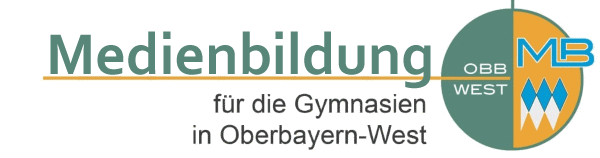 am ____________ an Schule ________________________________Die Slots 1-6 stehen für jeweils einen Referenten/eine Referentin. Bitte beachten Sie, dass Sie einen Referenten nicht zweimal in einer Schiene (horizontal) vergeben können! Das Grundangebot von 6 Slots kann durch die Schule selbst um eine beliebige Anzahl von Slots erweitert werden, die durch die Schule selbst engagierte interne oder externe ReferentInnen gefüllt werden. Sie können auch die Nummern der Räume angeben, in denen die Workshops/Vorträge stattfinden sollen. Beachten Sie dafür die maximale Teilnehmeranzahl, die bei den Vorträgen/Workshops angegeben ist. Sollten Sie weniger Slots als das Grundprogramm wünschen, merken Sie dies bitte in der Rückmeldung an.Nach bestätigtem Termin durch den BdB bitte diese Übersicht ausfüllen (Workshop IDs und Referentenbuchstaben eintragen) und als Scan per Mail spätestens drei Wochen vor dem oben angegeben Termin an noerpel@mb-west.de. Vielen Dank!ElementZeitSlot 1KeRN-Referent MSlot 2KeRN-Referent HSlot 3KeRN-Referent SSlot 4KeRN-Referent RSlot 5KeRN-Referent PSlot 6KeRN-Referent NSlot 7(intern/extern)Slot 8 (intern/ extern)Slot 9 (intern/ extern)Begrüßung und Einstieg20 minPlenumPlenumPlenumPlenumPlenumPlenumPlenumPlenumPlenumWorkshop-schiene 175 minWorkshop-schiene 1RaumPause20 minPausePausePausePausePausePausePausePausePauseWorkshop-schiene 275 minWorkshop-schiene 2RaumMy one best thing20 minPlenumPlenumPlenumPlenumPlenumPlenumPlenumPlenumPlenumTagungs-abschluss10 minPlenumPlenumPlenumPlenumPlenumPlenumPlenumPlenumPlenum